Theme – Holy Habit … Prayer The Book of Acts gives us ten clear instructions of how to become stronger and more faithful disciples. These are called ‘Holy Habits’ and they assist us in deepening our discipleship.  Today we shall explore the fourth Holy Habit, Prayer.   Call to worship ♫  Bless the Lord, Bless the Lord,     Bless the Lord, there is no other God (Repeat x 3) Hymn     RS  302 O breath of life come sweeping through us.Opening prayers  Lord’s Prayer   Eternal Spirit: Earth-Maker, Pain-bearer, Life-giver,
source of all that is and that shall be,
Father and Mother of us all. Loving God, in whom is heaven.
The hallowing of your name echoes through the universe!
The way of your justice be followed by the peoples of the earth!
Your heavenly will be done by all created beings!
Your commonwealth of peace and freedom
sustain our hope and come on earth.
With the bread we need for today, feed us.
In the hurts we absorb from one another, forgive us. 
In times of temptation and test, spare us.
From the grip of all that is evil, free us.
For you reign in the glory of the power that is love,
now and forever.          New Zealand Prayer BookA song to welcome the Word Bring your questions, bring your feelings,bring the things you think you’ve learned.Here, with God, let’s search for meaning,in encounter with God’s Word.By these texts and their retelling,heard through all we bring today,may God grant fresh understandingof the role we’re called to play.                          	©John Campbell           ©Kevin Mayhew                                                                                              		  Tune is what a friend we have in Jesus Readings	Luke 11:1-13Introduction to ‘Holy Habits’    Lets Pray ! Hymn      RS 495 Father hear the prayer we offer Offertory2nd Reading   `Acts 2: 37-47Fourth ‘Holy Habit’ … Who we are, is how we pray.   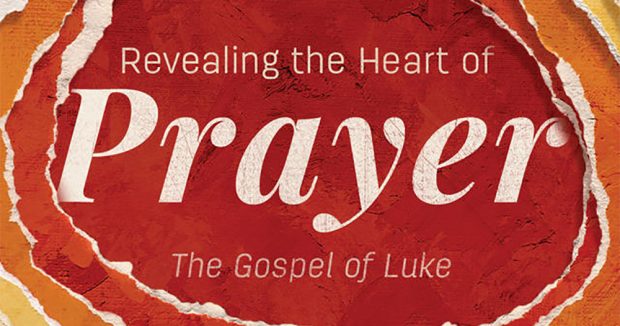 Hymn    Lay your healing hand upon me,  When my heart seems all alone; Give me Strength, through Prayer and Praise Accept the Love, that you have shown. In my prayer life, Lord sustain me, When the words are hard to find. In your stillness, come be near me, Tenderness to fill my mind. When the world around is hurting,and the pressures fill my time. In my service and my witness, Prayer enriches life, in kind.   On life’s journey, still my mind-my heart, till I am one with you. Then in one with all Creation Hope and Love will bring me through.   ©Ruth Dillon Tune Servant Song – 87 87 Prayers of Intercession Hymn  RS  413 What a friend we have in Jesus 	
Closing Prayer BlessingMay God’s blessing surround you each day; as you trust Him and walk in His way; May his presence within, guard and keep you from sin;  Go in peace go in joy go in love.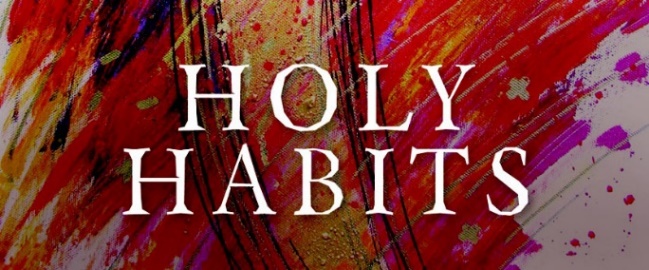 4. Prayer  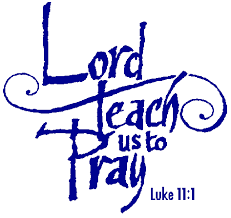 